Govindrao Wanjari College of Engineering & Technology, Nagpur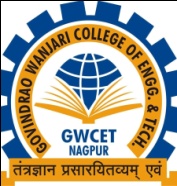 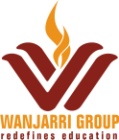 One WeekFaculty Development ProgrammeON“Artificial Intelligence & Machine Learning” From 21/01/2020 to 25/01/2020Registration FormName:  ____________________________________________________Designation:________________________________________________Organization:_______________________________________________Qualification:_______________________________________________Correspondence Address:___________________________________________________________________________________________________________________________________________________________Tel No (Off)_____________________ (Res)_______________________(Mob)___________________________Email-Id_____________________________________________________Date:									Signature of Participant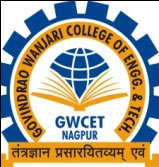 Govindrao Wanjari College of Engineering & Technology, NagpurOne WeekFaculty Development ProgrammeON “Artificial Intelligence & Machine Learning”From 21/01/2020 to 25/01/2020ReceiptName of Participant__________________________________________________Amount____________________________________________________________Date:									Receiver Signature